Муниципальное бюджетное дошкольное образовательное учреждение «Детский сад «Сказка» (МБДОУ «Сказка»)Конспект непосредственной образовательной деятельности на тему: «Всемирный день снеговика» для детей подготовительной к школе группе.Составитель: Бицура А.В. воспитатель высшей квалификационной категорииКольцово 2022г.Цель: Развитие познавательных процессов, коммуникативных навыков и навыков сотрудничества. Задачи: - познакомить детей с историей возникновения всемирного дня снеговика; - развивать ловкость, координацию движений, внимание; способствовать оздоровлению организма детей посредством выполнения различных видов физических упражнений на свежем воздухе; развитие коммуникации.- воспитывать командный дух; продолжать прививать детям интерес к играм, забавам; воспитывать доброжелательное отношение детей друг к другу. - Повышать творческую активность и сплоченность педагогов и детей.Форма организации: групповая.	Интеграция образовательных областей: физическое, речевое, познавательное, художественно-эстетическое, социально-коммуникативное развитие.Методы и приёмы:- практические (динамические паузы, физкультминутки, дидактические игры);- наглядные (письмо от снеговика, карта, игрушки «Снеговики»);- словесные (рассказ педагога об истории появления снеговика, беседа, проблемные ситуации, загадки).Материалы и оборудование:- игрушки снеговики (9 шт.);- письма (2шт.);- карта;- следы с загадками (6 пар);- обручи (7шт.);- конусы (6 шт.);- маленькие мячи (по количеству детей);- мешок (1 шт. для ловли мячей);- плюшки (2шт.);- музыкальная колонка; - костюм снеговика.Ход ННОД:Воспитатель: «Дети, а какое сегодня число?».Дети: «18 января».Воспитатель: «Дети, а вы знаете что 18 января отмечается всемирный день снеговика?»Дети: «Нет»Воспитатель: «А хотите, я вам прочитаю от куда появился этот праздник, всемирный день снеговика, и вообще от куда появился снеговик?»Дети: «Да»Приложение №1.Сюрпризный момент: «Появляются за окнами девять снеговиков (игрушки), у самого большого письмо». Воспитатель читает письмо: «Здравствуйте группа «Семицветик» из детского сада «Сказка». Сегодня, то есть 18 января Всемирный день Снеговика. Этот праздник мы хотим отметить с вами. Но только нужно дождаться нашего друга Снеговика. И как только он придёт, начнем наш праздник. Вы готовы отпраздновать наш праздник вмести с нами?С уважением Снеговики вашего двора».Дети: «Конечно хотим отпраздновать праздник».Воспитатель: «Но только нужно дождаться их друга Снеговика».Дети: «Хорошо мы подождем».Сюрпризный момент: «Снеговики исчезают и оставляют после себя письмо».Воспитатель читает письмо: «Здравствуйте, наши друзья! Мы пошли искать своего друга Снеговика и попали в царство вечного льда и холода. Если хотите нам помочь, выполняйте все задания и пройдите по этой карте. Помните время выполнения заданий ограничено. Но мы думаем, что у вас все получится. Удачи и терпения вам.С уважение Снеговики вашего двора».Воспитатель: «Ребята, а где же карта?». (карту заранее спрятали в приемной).Дети: «Не знаем, сейчас поищем». (карту не находят)Воспитатель: «В письме говорится, что снеговики попали в царство вечного льда. У нас в саду есть такое царство вечного льда?»Дети: «В саду нет, а вот на улице, кругом снег и лед».Воспитатель: «Значить нам надо идти на улицу?»Дети: «Да».Воспитатель: «Ну тогда пойдемте собираться на улицу». Дети: «Да».(дети выходят в приемную).Сюрпризный момент: «Появляется Снеговик»Снеговик: «Здравствуйте, дети!».Дети: «Здравствуйте!».Снеговик: «Это детский сад «Сказка», группа «Семицветик?»Дети: «Да».Снеговик: «Ну, значить я туда попал. Шёл лесами и полями, да заблудился, кое как нашел вас. Мои друзья у вас уже?»Дети: «Были у нас в гостя, да ушли искать тебя, вот письмо оставили»(Снеговик зачитывает письмо).Снеговик: «А карта где?»Дети: «Мы искали да так и не нашли».Снеговик: «А вы хорошо искали, везде?»Дети: «Да, хорошо всю группу просмотрели»Снеговик: «А в приемной вы смотрели?» Дети: «Нет»(Дети ищут карту в приемной и находят карту)(Дети оделись и выходят на лестничную площадку. На ступеньках лежат следы)Снеговик: «Ребята, это следы моих друзей, как вы думаете, их стоит поднять или нет?»Дети: «Их надо поднять вдруг, под ними есть какая -то подсказка».Снеговик: поднимает след переворачивает «Действительно здесь загадка, её нужно отгадать и потом только спускаться по лестнице»(Все следы поднимаем и отгадываем загадки про зиму, снеговика, так спускаемся по лестнице. Выходим на улицу, а там уже полоса препятствий, идем по карте).Снеговик: Становитесь в круг: Давайте вместе поиграем!Прежде чем играть, соревноваться,Скорее все должны размяться.Упражнения выполняйте,За мною дружно повторяйте.Руки к пяткам и к ушам,На колени и к плечам,В стороны, на пояс, вверх!А теперь веселый смех:Все мальчишки- «Ха- ха- ха!». (Мальчики повторяют.)Все девчонки- «Хи- хи- хи!». (Девочки повторяют.)А все вместе- «Хо- хо- хо!». (Дети повторяют.)Дружно хором отвечайте! Вы ловкие?Дети: «Да!»Снеговик: «Вы смелые?»Дети: «Да!»Снеговик: «Вы сильные?»Дети: «Да!»Снеговик: «Все собрались? Все здоровы? Бегать и играть готовы?»Дети: «Да!»Снеговик: «Тогда можно начинать!»Снеговик: «А теперь давайте поиграем! Ребята покажите, какие они сильные и ловкие».                              (Идем по карте)Первое испытание: «Прыжки по льдинкам (классики)».Второе испытание: «Хождение между конусами (змейкой)».Третье испытание: «Пройти через волшебное кольцо».Снеговик: «Ребята, у меня есть волшебная шкатулка. Надо нажать кнопку и будет играть музыка»Дети: «Давайте нажмем»Снеговик: «Давайте встанем в круг»(Дети встают в круг, снеговик включает волшебную шкатулку)Песня игра с движениями «Лепим мы снеговика»Снеговик: «Ребята смотрите на меня и повторяйте движения за мной»(Дети смотрят на снеговика и повторяют движения за ним).Снеговик: «Вот молодцы хорошо повеселились. Но продолжаем дальше идти по карте, искать моих друзей».Дети: «Вперед, искать друзей снеговиков».Четвертое испытание: «Попади мячом в мешок»Пятое испытание: «Покатай друга на плюшке».(Дети и снеговик подходят к дереву, как нарисовано на карте, и видят на нем записку от снеговиков)Снеговик снимает записку и читает детям: «Ну, вот вы и на месте. Вы дошли до конца. Справились со всеми заданиями.  Поздравляем вас, Ура!».(Дети смотрят по сторонам и находят на своем участке спрятанных снеговиков)Дети: «Снеговик, смотри вон твои друзья»Снеговик: «Действительно это они. Ура!» Давайте подойдем к ним»Дети: «Давайте».Снеговик: «Смотрите, ребята у них для вас подарки, они для вас сделали такое замечательное испытание, вам понравилось?»Дети: «Да»(Детям вручаются подарки)Снеговик: «А теперь давайте вместе с вами потанцуем».Снеговик: «Хорошо повеселились, но нам пора уходить. До свидания, ребята!»Приложение № 1	Откуда появился снеговик? 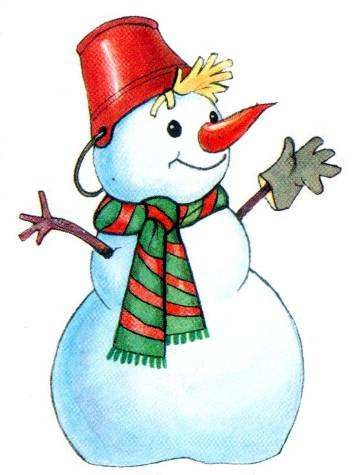 Пришла зима и преобразила мир. И мы будто попали в чудесную сказку: летит белый пушистый снег, сверкает на солнце укрытая зимним одеялом спящая земля... И в каждом дворе, словно по мановению волшебной палочки, появляются укутанные в шарфы забавные снеговики.Эта веселая зимняя затея, лепить снеговика, известна людям уже не одно столетие. Впервые в жизни слепил всеми любимого снеговика в 1493 году человек по имени Микеланжело. Этот человек жил в Италии. Был скульптором и архитектором. Первый раз о снеговике было упомянуто в книге в 18 веке «как о красивом снеговике» - невероятно больших размеров.Снегови́к — простая снежная скульптура, создаваемая зимой — в основном, детьми. Лепка снеговиков — дошедшая до нас с древних времён детская зимняя игра, зародившаяся при чистке снега со двора или дорожек, тропинок. Самым простым способом почистить снег во время оттепели было, скатать его в снежный шар, из которых и делались снеговики.Тело снеговика состоит из трёх снежных шаров (комов), которые получаются путём лепки снежков и накатывания на них лежащего снега. Самый большой ком становится брюшком снеговика, поменьше - грудью, а самый маленький - головой. Остальные части тела можно сделать по-разному.Руки снеговика могут быть сделаны из двух веток, но иногда делаются руки из двух небольших комков снега. В «руки» снеговику даётся лопата или метла. Иногда снеговик снабжается двумя ступнями из снежных комков, как бы выглядывающими из-под полы его шубы. Нос снеговика делают из моркови, но иногда используют другие материалы (камушки, палочки, угольки). Ими же обозначаются и другие черты лица. На голову снеговику при возможности надевают ведёрко.В Европе снеговика украшали гирляндами, одевали шарф.
В руки давали метлу. Все детали снеговика имели свое значение. Так морковь в виде носа прикреплялся, чтобы умилостивить духов плодородия и земледелия. Перевернутое ведро в виде головного убора символ достатка.
В Румынии его украшали бусами из чеснока, люди верили, что это способствует здоровью семьи и родственников.
О снеговиках много написано сказок и стихов. Сказка Г.Х Андерсена – «Снеговик». «Находчивый друг» «Снегурочка» «Самый маленький снеговик» и многие другие.
Раньше месяц январь называли снеговик.
На Руси всегда лепили и снеговиков, и снежных баб. Достоверно время появления этой традиции в России неизвестно. Сегодня снеговики стали просто традиционной зимней забавой, которой с равным удовольствием предаются взрослые и дети. О связи с прошлым напоминают лишь обязательные атрибуты снежных фигур:Старое ведро на голове — символ достатка в доме.Метла — чтобы «отгонять» сильные морозы и «пригонять» много снега: тогда земля принесет больший урожай.Угольки и старый домашний хлам в качестве деталей лица — символ избавления от прошлого.Нос-морковка — бессловесная просьба о хорошем урожае.У народа в России снеговик-это один из любимых персонажей. Кроме сказок и стихов во многих мультфильмах советских времен снеговик является главным героем. Он помощник Деда-Мороза. Снеговик изображен на многих советских открытках. Сегодня в нашем современном мире снеговик является символом Нового года, зимы, сказки.
Во всем мире устанавливают рекорды по лепке самых больших снеговиков.
В столице ежегодно в усадьбе Деда-мороза, проводят «Парад Снеговиков». Это очень интересное, красочное событие. А вы знали, что 18 января празднуется Всемирный День снеговика? Впервые идею празднования предложил Корнелиус Гретц из Германии. В 2008 году он был занесен в книгу рекордов Гиннеса как владелец коллекции — три тысячи снеговиков. Дата выбрана не случайно: единица напоминает метлу, а восемь – самого снеговика. В этот день снеговика лепят всей семьей, с друзьями или в одиночку. При этом нужно загадать желание, одно на всех или каждый - свое. И оно обязательно сбудется.Стихи о снеговике

Снеговик (Виктория Черняева)

Мы слепили снежный ком...
— Будешь, ком, снеговиком!
Сверху мы поставим два.
Самый верхний — голова.

Нос — морковка. Это раз!
Два — стекляшки вместо глаз.
И свеклой, при счёте «три!»,
Рот рисуем. Посмотри!

Ноги – кеды, руки – ветки.
Лыжи взяли мы у Светки…
Снеговик заулыбался
И на лыжах в лес умчался.

Снежная семейка (Лидия Слуцкая)

Снеговик скучает
Около скамейки.
Для него я вылеплю
Дружную семейку.

Ожерелье ягодное,
Длинные реснички –
Очень симпатичная
Вышла снеговичка.

Детки-снеговята
Тут же, под бочком,
Весело играют
Снеговым мячом.

Снег ещё не стойкий, -
Я после обеда
Нашёл лишь снеговушку
И снегового деда.

Загадки о снеговике

Что за нелепый человек
Пробрался в двадцать первый век.
Морковкой нос, в руке метла,
Боится солнца и тепла.

***

Человечек непростой:
Появляется зимой,
А весною исчезает,
Потому что быстро тает.

***

Появился во дворе
Он в холодном декабре.
Неуклюжий и смешной
У катка стоит с метлой.
К ветру зимнему привык
Наш приятель ...

***

Мы слепили снежный ком,
Шляпу сделали на нем,
Нос приделали и в миг
Получился ... Приложение № 2Загадки для следов.Человечек непростой:                                                                                             Появляется зимой,                                                                                                             А весною исчезает,                                                                                                      Потому что быстро тает. (Снеговик)Слепим мы его из снега,
Дед Морозу он – коллега,
Шарф на шее у него,
Вместо шапки есть ведро,
А в руках его – метёлка,
Чтоб прогнать мог злого волка!
В царстве снежном властелин,
Кто же этот гражданин? (Снеговик)На свете нет похожих двух,
Но каждая – как лёгкий пух.
Зимой всё в них - поля, тропинки…
Что это, милый друг? … (Снежинки)Что за чудо-покрывало?                                                                                 Ночью все вдруг белым стало.                                                                                      Не видать дорог и рек — Их укрыл пушистый… (Снег)
Кто раскрасил щеки детям                                                                                                  В красный цвет зимой, не летом?                                                                                А кто щиплет их за нос? Угадали? ( Дед Мороз)
Снежный шарик сделать можно,                                                                                                    Это ведь совсем не сложно!                                                                                          Лепим мы не пирожки:                                                                                                 Для игры нужны… (Снежки)
